Aprobat în Consiliul de Administraţie Director, Prof. Oprescu Narcis Dorupentru perioada 2012-2013Strategia CEAC se bazează pe documentele emise de ARACIP în acest domeniu,,Ghidul Comisiei pentru Evaluarea şi Asigurarea Calităţii în Unităţile de Învăţământ Preuniversitar – partea a II-a” etc.) PARTEA I. MOTIVAŢIA Misiunea şcolii este de a fi deschisă pentru toti cetăţenii, spre a le oferi şanse egale de dezvoltare profesională. Şcoala satisface nevoile fiecărui elev de a se simţi competent în a deţine şi utiliza informaţia, deschis spre schimbare şi spre învăţarea şi respectarea valorilor unei societăţi democratice. Suntem preocupaţi de formarea elevilor, descoperirea talentelor, cultivarea şi dezvoltarea acestora pentru obţinerea de performanţe. Oferta educaţională este bogată şi variată şi se stabileşte în funcţie de resursele umane, opţiunile părinţilor şi ale elevilor, vizând promovarea unui învăţământ deschis şi flexibil, capabil: - să ofere elevilor din localitatea Macin  oportunităţi de educaţie de înaltă calitate în domeniul invăţământului cu clasele I-VIII în condiţii de egalitate, fără deosebire de sex, vârstă, etnie, religie sau apartenenţă politică; - să sprijine dezvoltarea nivelului educaţional la standarde de performanţă conforme dimensiunii europene pentru integrare în licee şi şcoli profesionale. Daca ne facem o strategie asupra valorilor pe care vrem sa le promovam si a ceea ce asteptam de la scoala, ceea ce dorim sau trebuie sa devina scoala, inainte de a trece la proiectarea schimbarii, este necesar sa stim exact situatia existenta, adica sa-i facem diagnoza. Analiza SWOT: Puncte tari (S)   toate cadrele didactice calificate număr mare de cadre didactice titulare cu gradul I şi II; cadre didactice perfecţionate prin stagiile de formare în problematica reformei: abilitare curiculară, evaluare, inteligenţe multiple, negocierea conflictelor; director format în managementul educaţional; existenţa programelor M.E.C. de formare a cadrelor didactice; cadre didactice formate prin programe naţionale şi internaţionale; număr mare de elevi participanţi la concursurile şi olimpiadele şcolare; depăşirea mediei pe ţară în ceea ce priveşte rezultatele elevilor la testele naţionale; toţi absolvenţii de cls. a VIII a sunt înregistraţi în şcoli profesionale şi licee; colaborarea cu Primăria; existenţa în unitate a bibliotecii şcolare; existenţa unui cabinet de informatică dotat cu 10 posturi de calculatoare; preocuparea conducerii unităţii în dezvoltarea bazei materiale; repararea unităţii noastre şcolare prin programul de reabilitare finanţat de Banca Mondială; exploatarea eficientă a resursei de timp în respectarea programelor, în pregătirea suplimentară a elevilor; existenţa reţelei de informatizare la nivelul şcolii; abonamente la ziare şi reviste de specialitate; implicarea în actul decizional a unuinumăr cât mai mare de cadre didactice. Puncte slabe (W)   absenteismul în rândul elevilor; ineficienta colaborare a unor părinţi cu şcoala; neimplicarea unor cadre didactice în actul decizional şi educaţional; insuficienta utilizare a laboratoarelor, cabinetelor, materialului didactic; planificarea inadecvată în unele situaţii a reformei de timp; insuficienta preocupare pentru promovarea orei educaţionale; flux informaţional discontinu şi distorsionat; prezenţa câteodată a formalismului în activitatea comisiilor constituite la nivelul şcolii; Părinţii nu se implică suficient in activitatea scoliiOpotunităţi (O)  învăţământul este prioritate naţională; deschiderea faţă de internaţionalizare; existenţa programului de guvernare care prevede dotatrea cu calculatoare a unităţilor şcolare; lărgirea ofertei de formare continuă a personalului didactic prin multiple forme; deschiderea tinerei generaţii către operarea pe calculator; existenţa multiplelor posibilităţi de informare (internet) şi de formare a cadrelor didactice (programe naţionale, internaţionale); încheierea contractelor-cadru de colaborare între Primărie şi şcoală; disponibilitatea/deschiderea consiliului local faţă de problematica şcolii; noua structură a anului şcolar; reducerea numărului de ore din planul cadru pe niveluri de învăţământ; realizarea târgului de oferte educaţionale; creşterea gradului de autonomie instituţională a şcolii; accentuarea rolului parteneriatului în dezvoltarea unităţii şcolare. Ameninţări ( T)  lipsa de interes manifestată de unele cadre didactice pentru propria formare profesională şi/ sau managerială; lipsa unor prevederi speciale în legislaţia şcolară care să permită atenţionarea / sancţionarea cadrelor didactice dezinteresate faţă de propria dezvoltare profesională; posibilitatea creşterii ratei abandonului şcolar în condiţiile socio-politice, actuale; slaba motivaţie financiară a cadrelor didactice; dezinteresul manifestat de unele cadre didactice pentru dezvoltarea unităţii şcolare; lipsa abilităţii de a lucra în grup şi în echipă, manifestate la unele cadre didactice; scăderea populaţiei şcolare, cu implicaţii asupra normării personalului didactic şi a reţelei şcolare; insuficienţa fondurilor financiare alocate pentru şcoală de către consiliul local; lipsa fondurilor financiare necesare pentru achiziţionarea de materiale şi mijloace informative şi de comunicare. PARTEA a II-a. PROIECTAREA ŞI PLANIFICAREA ACTIVITĂŢII DE EVALUARE A CALITĂŢII ŢINTELE STRATEGICE ALE EVALUĂRII CALITĂŢII (rezultate dindiagnoza PDI şi ţintele strategice formulate în PDI): reconsiderarea managementului şcolii în vederea continuării reformei prin implementarea curriculum-ului naţional şi stabilirea lui la decizia şcolii în funcţie de specificul acesteia şi de nevoile comunităţii locale; menţinerea şi perpetuarea tradiţiilor şi obiceiurilor specifice şcolii: serbări şcolare semestriale la nivel de clase şi unitate şcolară (,,Halloween”, ,,Colinde,colinde”, “Valentine’s Day”, “ 1 Iunie’etc.), sărbătorirea zilei şcolii (23 aprile), comemorarea evenimentelor istorice; fomarea unui corp profesoral capabil să aplice reforma în învăţământ şi care să formeze o echipă – formarea continua a cadrelor didactice; realizarea unei unităţi formale Şcoală - Comunitate, in vederea susţinerii şcolii în ceea ce priveşte asigurarea unui proces educaţional de calitate prin intermediul activităţilor extracurriculare; asigurarea unui climat de muncă ambiant pentru elevi, personal didactic şi nedidactic, folosind comunicarea prin care informaţia circulă prin toate direcţiile. Ea este fluentă şi deschisă, de calitate, iar relaţiile existente sunt de colaborare şi respect reciproc; asigurarea pentru fiecare elev din şcoală a accesului la calculator (cel puţin o ora/săptămână) şi la internet; dezvoltarea parteneriatelor educaţionale cu părinţii, poliţia, biserica; dotarea şcolii cu: mobilier, aparatură electronică, calculatoare performante, bibliotecă cu cărţi noi; parteneriat educaţional internaţional în care elevii şi profesorii vor învăţa să traiască în pace, fără să se gândească la diferenţe sociale (Comenius 2011-2013 Folklore and dance to stem bullying and violence); ABORDĂRI STRATEGICE: 1. Dezvoltarea curriculara  Optimizarea activitatii didactice la toate disciplinele in concordanta cu planurile de invatamant, adaptarea curriculum-ului national prin consultarea elevilor si parintilor. Stabilirea in mod judicios a disciplinelor optionale pe arii curriculare. Echilibrarea componentelor formativ – informativ, educativ – instructiv, creativ – recreativ. Structurarea metodologica a activitatilor didactice in concordanta cu noile obiective si principii educationale ale curriculum-ului national. Aplicarea diferentiata a propunerilor prin proiectarea continuturilor neobligatorii lasate la decizia scolii in functie de particularitatile colectivelor de elevi. Asigurarea fiecarui elev din scoala a accesului la calculator in cadrul orelor de C.D.S. (optional informatica) si INTERNET. 2. Dezvoltarea resurselor financiare Finantarea scolii se realizeaza de la : - bugetul local pentru intretinerea bazei materiale si plata consumului de apa, energie  electrica, caldura, telefon, internet - bugetul de stat pentru plata salariilor, burselor si a altor drepturi banesti - venituri extrabugetare –contributia comitetelor de parinti, sponsorizari si donatii. 3. Dezvoltarea resurselor materiale Scoala dispune de o baza materiala buna, formata din 11 Sali de clasa, 3 laboratoare (de fizica-chimie, biologie si informatica), o sala de sport, o biblioteca si un cabinet medical. Imbunatatirea si dotarea in continuare a scolii cu materiale sportive (mingi, table de sah, aparatura de gimnastica) , a bibliotecii cu carti din toate ariile curriculare, cat si cu aparatura electronica necesara activitatii. In vederea realizarii cu success a reformei in invatamant se va pune accent pe utilizarea unor mijloace moderne de invatamant si anume: cabinet fonic de limbi moderne utilat cu calculatoare si internet. Dezvoltarea resurselor umane Se va realiza prin formare continuă, adică inscrierea si promovarea examenelor de graddidactic, cursuri de formare , activităţi de comisie si cerc pedagogic, asistenţe si interasistenţe, lecţii demonstrative.Dezvoltarea resurselor de timp Se va realiza prin dezvoltarea unei scheme orare bine-gandite, care să ţină cont de curba de efort a elevului, cat si de particularităţile zonei.Dezvoltarea resurselor de informatie (Prin abonamente la revistele de specialitate, Monitorul Oficial, cat si prin accesul la internet) TERMENE DE APLICARE, ROLURILE ŞI RESPONSABILITĂŢILEDIFERITELOR PERSOANE ŞI GRUPURI : A.  Managementul scolii va fi anual reconsiderat in functie de specificul unitatii scolare si de nevoile comunitatii. Anual traditiile si obiceiurile specifice unitatii scolare se vor derula conform programului extracurricular. Anual, toate cadrele didactice vor participa la cursuri de perfectionare prin Casa Corpului Didactic sau prin Centrul National de Formare Continua.B. Conducatorul echipei este managerul unitatii scolare. In cadrul scolii, cadrele didactice discuta in comisii, in consiliul profesoral si in consiliul de administratie a obiectivelor generale correlate cu cele de la nivelul fiecarei discipline, a strategiilor didactice. Activitatile cadrelor didactice se desfasoara pe baza planificarilor calendaristice, conform programelor scolare in colaborare. Curriculum-ul de dezvoltare locala este elaborate intr-un cadru de parteneriat intre scoala si comunitatea locala, astfel la cererea parintilor am introdus in C.D.S. ore de informatica, matematica. In cadrul scolii functioneaza mai multe echipe din care amintim: Consiliul profesoral format din 34 cadre didactice, prezidat de directorul scolii. Consiliul de administratie format din _____ cadre didactice, _______ reprezentati ai parintilor si Consiliul local prezidat de ________________________. Acestea isi desfasoara activitatea o data pe luna sau de cate ori este nevoie, pe baza unei tematici aprobate in luna septembrie a fiecarui an scolar, pe baza raportului anual si semestrial sau pe baza programului managerial. Comisia pentru curriculum formata din _______ membri este condusa de prof. _____. Comisia are urmatoarele atributii: - elaborarea proiectului pentru curriculum - oferta educationala a scolii - metodologia de aplicare a activitatii de consiliere si orientareComisia de perfectionare metodica si cercetare, formata din _____membri este condusa de institutor Tulica Constanta si are următoarele atribuţii:actualizează baza de date privind formarea continuă;se vor ocupa de procurarea si prezentarea noutatilor editoriale vor sprijini cadre didactice tinere in vederea obtinerii gradelor didactice si definitivatului Comisia de activitati extracurriculare, formata din ___membrii, este condusa de profesor _________________.Comisia are urmatoarele atributii: realizarea Planului activităţilor extracurriculare;efectuarea de activitati culturale si sportive vizite si excursii la muzee, gradina botanica, filme educative, spectacole de teatru. Comisia cultural-artistica, formata din _______membrii este condusa de profesor _____________. Comisia are urmatoarele atributii : selectionarea elevilor cu potential artistic pregatirea programelor de manifestari artistice ale scolii coordonarea activitatii revistei scolii mentinerea legaturilor cu institutiile culturale Echipa pentru proiecte europene, este formată din 3 membri, care are ca obiectivscrierea si aplicarea de proiecte. Scopuri: sa incurajeze tinerii sa traiasca in pace, fara sa se gandeasca la diferente sociale in cadrul clasei, scolii, comunitatii sa-si poata face cunoscute culturile diferite una alteia sa-si imbunatateasca cunostintele sis a experimenteze conversatia in diferite limbi in special in limba englezaAVANTAJELE OPŢIUNILOR : Am ales aceste tinte strategice pentru ca ele conduc la cresterea calitatii educationale in scoala si largesc accesul la educatie al elevului. Tintele alese sunt necesare pentru existenta si dezvoltarea unitatii scolare, ele respectand politicile si strategiile de dezvoltare nationale,regionale si locale. PARTEA a III-a. MODALITĂŢI DE IMPLEMENTARE A STRATEGIEI DE EVALUARE A CALITĂŢII CADRUL LEGAL pentru funcţionarea CEAC este: Legea nr. 87/2006 pentru aprobarea O.U.G. nr. 75/2005 privind asigurarea calităţii art. 11 şi 12; Regulamentul de organizare şi funcţionare a unităţilor de învăţământ preuniversitar aprobat O.MEdC. nr. 4925/2005; Strategia descentralizării învăţământului preuniversitar aprobată prin Memorandum în Şedinţa de Guvern din 20 decembrie 2005. SISTEMUL DE EVALUARE A CALITĂŢII URMĂREŞTE : Îmbunătăţirea calităţii întregii activităţi din şcoală; Asigurarea informării şi evaluarea satisfacţiei grupurilor semnificative de interes (elevi, părinţi, corp profesoral, comunitate locală); Revizuirea şi optimizarea politicilor şi strategiilor educaţionale de la nivelul unităţii şcolare. PROCESELE PRIN CARE SE ASIGURĂ CALITATEA SUNT: Planificarea şi realizarea activităţilor de învăţare (curriculare şi extracuriculare); Asigurarea resurselor pentru activităţile de învăţare planificate şi prin organizarea situaţiilor de învăţare; Activitatea cadrelor didactice în clasă, în şcoală şi în comunitate; Obţinerea şi evaluarea rezultatelor învăţării; Managementul strategic şi operaţional al unităţii şcolare; Asigurarea comunicării cu actorii educaţionali esenţiali (elevi şi părinţi) şi cu întreaga comunitate precum şi asigurarea participării comunităţii la viaţa şcolară şi a şcolii la viaţa comunităţii; Evaluarea complexă a întregii „vieţi şcolare”. PARTEA a IV-a. INSTRUMENTE ŞI PROCEDURI DE EVALUARE INTERNĂ (AUTOEVALUARE) A CALITĂŢII PROCEDURA DE EVALUARE INTERNĂ (AUTOEVALUARE) A CALITĂŢII: Selectarea domeniului /temei /temelor (în cazul în care evaluarea nu vizează toate domeniile prevăzute de lege); Diagnoza nivelului de realizare; Judecarea nivelului realizare; Identificarea slăbiciunilor şi a ţintelor pentru intervenţiile de remediere /dezvoltare; Crearea unui grup de lucru; Modificarea /optimizarea proiectului de dezvoltare instituţională şi a planurilor operaţionale asociate; Desfăşurarea activităţilor de dezvoltare /optimizare /remediere; Reaplicarea instrumentului de evaluare. TIPURI DE INSTRUMENTE PENTRU EVALUAREA INTERNĂ (AUTOEVALUAREA) CALITĂŢII: Fişe şi alte instrumente de evaluare; Declaraţii de intenţie ale comisiilor de specialitate din şcoală din şcoală; Chestionare ; Ghiduri pentru interviuri ; Ghiduri de observaţie ; Tipuri de proiecte ; Rapoarte scrise; Diferite fişe de apreciere ; Plan operaţional ; Fişe de analiză a documentelor şcolii; Obiecte concrete: rezultate „materiale” ale proiectului; Documente de politică educaţională elaborate la nivel naţional, regional şi locale; Standarde, metodologii, ghiduri bune practici, alte instrumente privind evaluarea instituţională şi asigurarea calităţii, elaborate la nivel naţional, regional sau local. PARTEA a V-a. MODALITĂŢI ŞI PROCEDURIDE ÎMBUNĂTĂŢIRE A CALITĂŢII 1. Se selectează domeniul şi criteriul/criteriile avute în vedere, cf. ,,Standardelor de acreditare şi de evaluare periodică” ( H.G.21/18.01.2007 sau art 10 din O.U.G. nr.75/12.07.2005 aprobată cu completări şi modificări prin LEGEA nr. 87/2006) 2. Se urmăreşte îndeplinirea indicatorilor de performanţă şi se realizează o diagnoză a nivelului de realizare 3. Se judecă nivelului de realizare 4. Se identifică punctele tari, a celor slabe şi a ţintelor pentru intervenţiile de remediere/dezvoltare 5. Se crează un grup de lucru pentru aplicarea măsurilor de îmbunătăţire (Evaluarea internă este coordonată şi realizată de către CEAC. Pentru zonele de îmbunătăţire se poate constitui o altă echipă, se pot stabili responsabili, în funcţie de rolul îndeplinit în organizaţie - profesor de specialitate, responsabil de comisie metodică, de arie curriculară etc., care să aplice programul de îmbunătăţire) 6. Se modifică / optimizează / completează PDI şi planurile operaţionale 7. Se desfăşoară propriu-zis activităţile de dezvoltare/ optimizare/ remediere pentru domeniul selectat 8. Se reaplică instrumentul de evaluare. Comisia CEAC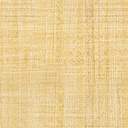 